							Toruń, 20 czerwca 2024 roku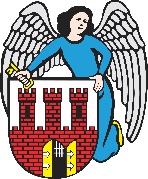     Radny Miasta Torunia        Piotr Lenkiewicz								Sz. Pan								Paweł Gulewski								Prezydent Miasta ToruniaWNIOSEKPowołując się na § 18.1 Regulaminu Rady Miasta Torunia zwracam się do Pana Prezydenta z wnioskiem:- o ukończenie prac związanych z poprawą ułożenie chodnika na ternie przy rondzie pomiędzy ul. Buszczyńskich / Niesiołowskiego UZASADNIENIEPrzedmiotowy wniosek dotyczy problemu, który miał zostać już dawno rozwiązany (został pozytywie rozpatrzony) ale nie wdrożony do realizacji. Chodzi o kwestię związaną z ułożeniem kostki chodnikowej w taki sposób, że poruszanie się pomiędzy częściami z krawężnikiem jest bardzo utrudnione. Warto tu chociażby zwrócić uwagę na rodziców poruszających się z wózkami dla dzieci czy niepełnosprawnych na wózkach. Problematyczne ułożenie kostki widać na załączonych zdjęciach. Bardzo proszę o podjęcie działań w tej sprawie.                                                                        /-/ Piotr Lenkiewicz										Radny Miasta Torunia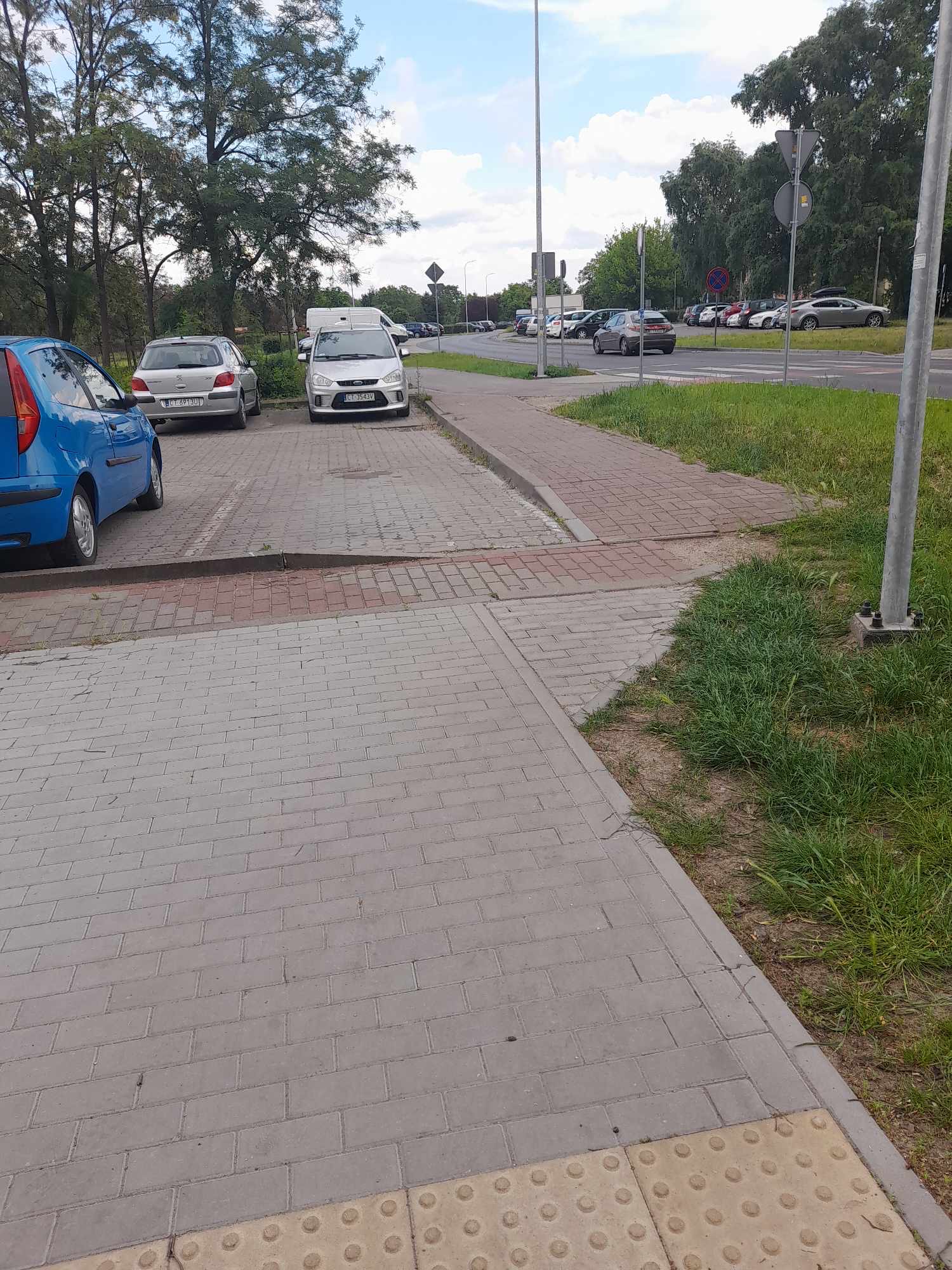 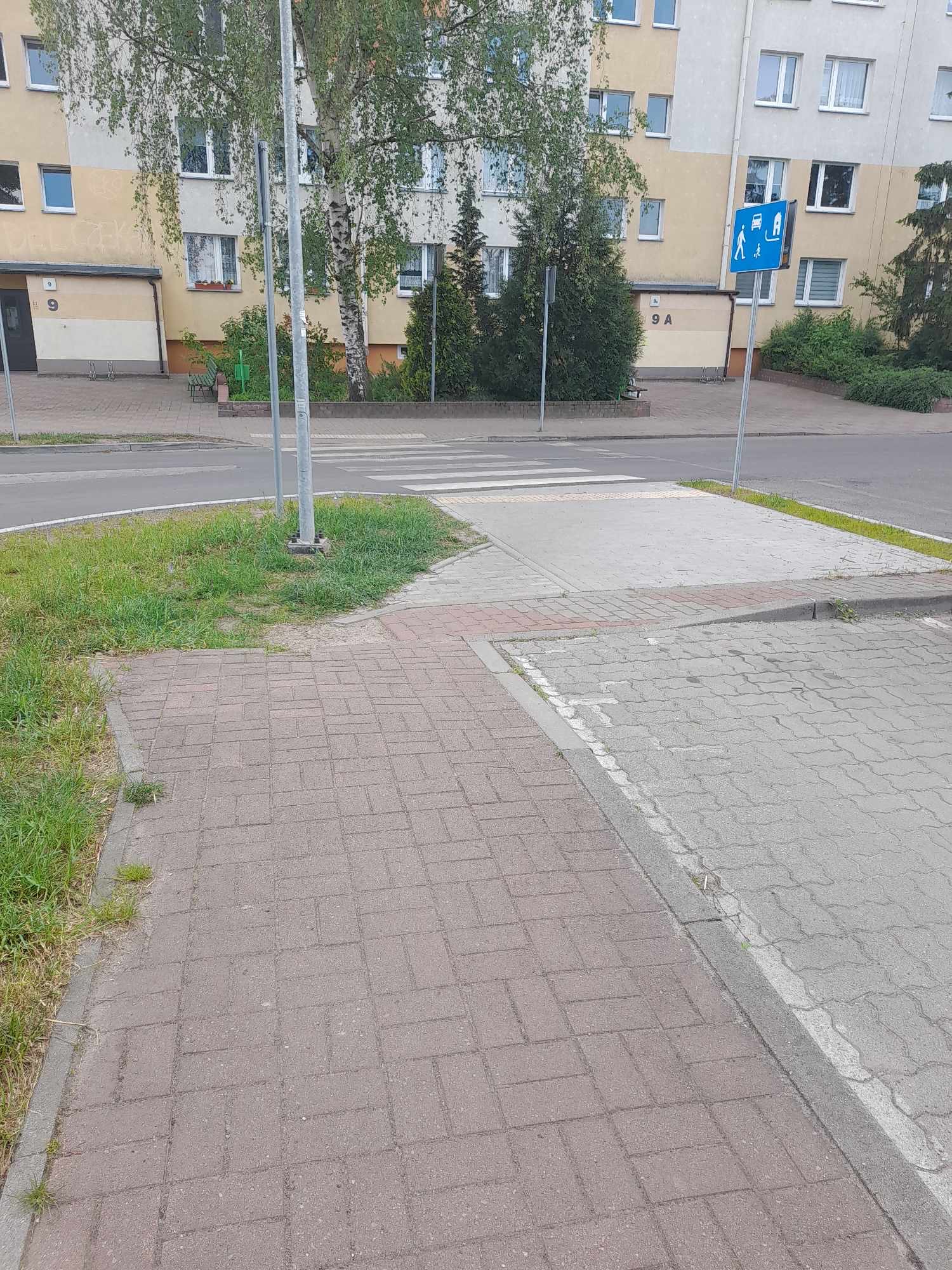 